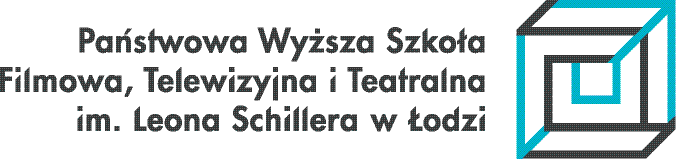 Uchwała nr 1 z dnia 17 maja 2023 r.Senatu Państwowej Wyższej Szkoły Filmowej, Telewizyjnej i Teatralnejim. Leona Schillera w Łodziw sprawie: zasad pobierania opłat za usługi edukacyjne oraz warunków i trybu zwalniania z opłat studentów i uczestników innych form kształcenia.Senat Państwowej Wyższej Szkoły Filmowej, Telewizyjnej i Teatralnej 
im. Leona Schillera w Łodzi na podstawie art. 79 ust. 3 ustawy z dnia 20 lipca 2018 r. Prawo o szkolnictwie wyższym i nauce (t.j. Dz. U. z 2023 r., poz. 742) – zwaną dalej Ustawą oraz 
§ 38 ust. 1 pkt. 21) oraz 92 ust. 2 Statutu Uczelni uchwalonego na posiedzeniu Senatu 
w dniu 25 września 2019 r. (tekst jednolity obejmujący zmiany wprowadzone uchwałą nr 3 Senatu PWSFTviT z dnia 19 sierpnia 2021 r. z mocą obowiązującą od 1 października 2021 r.),ustala następujące zasady pobierania opłat za świadczone usługi edukacyjne oraz tryb 
i warunki zwalniania z opłat studentów w PWSFTviT im. L. Schillera w Łodzi:I Rodzaje opłat i zasady ich pobierania§ 1.Państwowa Wyższa Szkoła Filmowa, Telewizyjna i Teatralna im. Leona Schillera 
w Łodzi dalej zwana „Uczelnią” może pobierać opłat za usługi edukacyjne związane z:kształceniem studentów na studiach niestacjonarnych;powtarzaniem określonych zajęć na studiach stacjonarnych z powodu niezadowalających wyników w nauce;kształceniem na studiach w języku obcym;prowadzeniem zajęć nieobjętych programem studiów;kształceniem cudzoziemców na studiach stacjonarnych w języku polskim;kształceniem na studiach podyplomowych, kształceniem specjalistycznym lub kształceniem w innych formach.Student cudzoziemiec, który nie jest zwolniony z opłat w przypadkach wskazanych 
w ustawie, odbywa studia na zasadach odpłatności. Uczelnia pobiera opłaty również za:przeprowadzenie rekrutacji;przeprowadzenie potwierdzania efektów uczenia się;wydanie legitymacji studenckiej oraz jej duplikatu;wydanie dodatkowego odpisu dyplomu ukończenia studiów lub odpisu suplementu do dyplomu w języku obcym, o którym mowa w art. 77 ust. 2;wydanie duplikatu dyplomu ukończenia studiów i suplementu do dyplomu;§ 2.Student, a także student studiów podyplomowych oraz student cudzoziemiec (w dalszej części zwany "Studentem") wnosi opłaty za usługi edukacyjne w wysokościach i terminach określonych zarządzeniem Rektora w sprawie wysokości opłat za świadczone usługi edukacyjne dla studentów, doktorantów i studentów studiów podyplomowych oraz cudzoziemców, z zastrzeżeniem § 3. Wysokość opłat określona zarządzeniem obowiązuje Studenta przez cały przewidywany okres studiów.W Uczelni wysokość opłat za usługi edukacyjne nie może przekraczać kosztów niezbędnych do utworzenia i prowadzenia studiów oraz przygotowania i wdrażania strategii uczelni.Student ponosi opłatę za audiowizualną pracę praktyczną, w przypadku zajęć nieobjętych planem studiów.Student ponosi opłatę za audiowizualną pracę praktyczną, w przypadku powtarzania semestru, jeśli jej realizacja wynika z programu studiów i limit produkcyjny przyznany na jej realizację został już wykorzystany.Opłaty za usługi edukacyjne wnoszone są na indywidualny rachunek bankowy Studenta wskazany przez Uczelnię w systemie Uczelnianego Systemu Informacji – Wirtualna Uczelnia Bazus, a w przypadku studentów cudzoziemców – na rachunek walutowy wskazany przez Uczelnię na stronie www.filmschool.lodz.pl/kontakt lub w kasie Uczelni. Za datę dokonania opłaty uważa się datę uznania rachunku bankowego Uczelni.Nieuiszczenie opłaty w terminach określonych w niniejszej uchwale lub w decyzji Rektora skutkuje obowiązkiem zapłaty odsetek ustawowych za każdy dzień opóźnienia. Odsetki nalicza Kwestura Uczelni. Dziekanat w terminie do 14 dni od dnia rozpoczęcia zajęć dydaktycznych przekazuje Kwesturze listę osób zobowiązanych do wniesienia opłaty za usługi edukacyjne wraz 
z wskazaniem terminów płatności oraz wysokością opłaty, a także adres mailowy przypisany studentowi na platformie Microsoft 365, a w przypadku opłat za powtarzanie semestru Dziekanat przekazuje niezwłocznie Kwesturze kopię decyzji kierownika jednostki organizacyjnej. Na podstawie przekazanych list Kwestura wystawia faktury, przesyłając je zobowiązanym do zapłaty drogą elektroniczną na adres mailowy przypisany na platformie Microsoft 365.Kwestura monitoruje bieżące płatności i niezwłocznie przekazuje pliki bankowe z wpłatami do pracownika Działu Rektorskiego, który wprowadza dane do Uczelnianego Systemu Informacji Bazus w celu potwierdzenia stanu zadłużenia. Student, na wezwanie Uczelni jest zobowiązany do okazania dowodu wniesienia opłaty. Uczelnia nie odpowiada za następstwa błędnego zakwalifikowania wpłaty, powstałe na skutek okoliczności leżących po stronie wpłacającego, w szczególności w wyniku wpisania niewłaściwego numeru rachunku bankowego lub innych podobnych powodów.§ 3.Opłaty, o których mowa w § 1 ust. 1 pkt 1 i 6 Student rozpoczynający studia lub wznawiający studia od roku akademickiego 2023/2024 wnosi jednorazowo do dnia 15 października danego roku akademickiego, z zastrzeżeniem ust. 2.Opłaty, o których mowa ust. 1 Student może wnieść w zadeklarowanych ratach, z zastrzeżeniem, że:od 2 do 4 rat – opłata roczna wzrasta o 200 PLN;od 5 do 8 rat – opłata roczna wzrasta o 600 PLN.Opłaty, o których mowa w § 1 ust. 1 pkt 2 uiszcza się za semestr zimowy do 31 października, za semestr letni do 28 lutego. Opłaty, o których mowa § 1 ust. 1 pkt 4 oraz opłaty za powtarzanie semestru na studiach podyplomowych uiszcza się w terminie określonym w terminie 14 dni od dnia doręczenia decyzji kierownika podstawowej jednostki organizacyjnej.Opłaty, o których mowa § 1 ust. 1 pkt 3 i 5 Student rozpoczynający studia lub wznawiający studia od roku akademickiego 2023/2024 wnosi jednorazowo do dnia 15 października danego roku akademickiego, z zastrzeżeniem ust. 6.Opłaty, o których mowa w ust. 5 Student może wnieść w zadeklarowanych ratach, z zastrzeżeniem, że:od 2 do 4 rat – opłata roczna wzrasta o 500 EUR;od 5 do 8 rat – opłata roczna wzrasta o 1000 EUR.§ 4.Skreślenie studenta z listy studentów w trakcie trwania semestru nie zwalnia Studenta 
z obowiązku wniesienia opłat, o których mowa w § 1 wraz z odsetkami za czas pobierania kształcenia. W przypadku opłaty za kształcenie na studiach niestacjonarnych, studiach podyplomowych, związanych z kształceniem specjalistycznym lub kształceniem w innych formach, przyznane Studentowi zwolnienie z obowiązku uczęszczania na zajęcia, przeniesienie lub uznanie zajęć zaliczonych w Uczelni lub innej uczelni nie stanowią podstawy do obniżenia ani zwolnienia z opłaty.W przypadku wyrażenia zgody na powtarzanie semestru oraz wznowienie studiów, opłacie podlegają tylko zajęcia powtarzane. § 5.Student może ubiegać się o zwrot wniesionych opłat w całości w przypadku rezygnacji 
ze studiów przed ich rozpoczęciem. We wniosku o zwrot opłat należy wskazać aktualny numer rachunku bankowego wnioskodawcy. W przypadku rezygnacji ze studiów po ich rozpoczęciu Studentowi przysługuje – na jego pisemny wniosek zawierający aktualny numer rachunku bankowego – zwrot wpłaconej opłaty w wysokości proporcjonalnej do przeprowadzonych zajęć i ponoszonych kosztów, licząc od dnia, w którym student złożył rezygnację ze studiów. Decyzję w tej sprawie podejmuje Rektor.W przypadku skreślenia z listy studentów w trakcie trwania roku akademickiego Studentowi przysługuje – na jego pisemny wniosek zawierający aktualny numer rachunku bankowego – zwrot wpłaconej opłaty w wysokości proporcjonalnej do przeprowadzonych zajęć i ponoszonych kosztów, licząc od dnia, w którym Student został skreślony z listy studentów. Decyzję w tej sprawie podejmuje Rektor.Podstawą rozliczenia, o którym mowa w ust. 3 jest data skreślenia z listy studentów. Jeśli skreślenie nastąpiło do 15 dnia miesiąca nie liczy się miesiąca, w którym nastąpiło skreślenie.Proporcjonalny zwrot opłaty za semestr oblicza się następująco: opłatę roczną dzieli się przez 8 miesięcy i mnoży przez liczbę miesięcy, które pozostały studentowi do zakończenia semestru, z zastrzeżeniem zasady określonej w ust. 4.W przypadku niewniesienia przez Studenta w terminie opłaty kierownik jednostki organizacyjnej, dyrektor szkoły doktorskiej jest zobowiązany podjąć niezwłocznie wszelkie działania w celu wyjaśnienia sprawy. Po wyjaśnieniu sprawy dziekan, dyrektor szkoły doktorskiej lub kierownik studiów doktoranckich może podjąć decyzję o skreśleniu Studenta z listy studentów z powodu niewniesienia opłat po uprzednim wezwaniu do jej wniesienia. Wezwanie może być doręczone studentowi za pośrednictwem poczty e-mail na adres studenta lub doktoranta przypisany na platformie Microsoft 365. Wezwanie wysyła kierownik jednostki organizacyjnej na podstawie informacji uzyskanej od Kwestury o braku zaksięgowania opłaty na rachunku Uczelni po upływie terminu zapłaty wskazanego w treści faktury. W przypadku niewniesienia wymaganych opłat Uczelnia wszczyna postępowanie windykacyjne na drodze postępowania sądowego.§ 6.Wartość jednego punktu ECTS wylicza się dzieląc opłatę za semestr studiów przez liczbę punktów ECTS przypisaną do zaliczenia danego semestru.Opłaty, o których mowa w § 1 ust. 1 pkt 2 i 4 wylicza się mnożąc wartość jednego punktu ECTS przez liczbę punktów ECTS przypisaną tym zajęciom. Wysokość opłaty za powtórną realizację audiowizualnej pracy praktycznej 
– etiudy jest ustalana odrębną umową uwzględniającą koszty jej realizacji sporządzoną przez Zakład Produkcji Filmów Szkolnych.II Zasady i tryb zwalniana z opłat,rozłożenia na raty § 7.Ulgi w opłatach za usługi edukacyjne mogą polegać w szczególności na:zwolnieniu z całości lub części opłaty,rozłożeniu opłaty na raty.§ 8.Student może być zwolniony z opłat za usługi edukacyjne w szczególnie uzasadnionych przypadkach określonych w ust 2.Za szczególnie uzasadnione przypadki uprawniające do ubiegania się przez Studenta 
o zwolnienie z opłaty uważa się w szczególności:pełne sieroctwo studenta, jeżeli nie przekroczył 26 roku życia i jest na wyłącznym utrzymaniu osób trzecich,poważna lub długotrwała choroba studenta,udokumentowane, znaczące pogorszenie sytuacji materialnej studenta.Zwolnienie z całości lub z części opłaty udziela Rektor lub upoważniony przez niego Prorektor na wniosek Studenta.Rektor może dokonać zwolnienia z opłaty: do 30% wysokości opłaty rocznej za świadczone usługi edukacyjne;do 100 % opłaty ponoszonej przez studenta zatrudnionego na podstawie umowy o pracę w PWSFTViT i skierowanego przez Rektora, Prorektora lub Kanclerza Uczelni do odbywania studiów w celu kwalifikacji zawodowych. Ulga, o której mowa ust. 4 pkt 1) może być przyznana wyłącznie raz w toku studiów 
z zastrzeżeniem ust. 7.W przypadku szczególnych indywidualnych zdarzeń losowych, Rektor na wniosek Studenta, w którym wykaże i dokumentuje zaistnienie nagłego pogorszenia sytuacji materialnej lub życiowej może podjąć decyzję o ponownym zwolnieniu z opłaty, o której mowa w ust. 4 pkt. 1.Do wniosku o zwolnienie z opłaty wnioskodawca zobowiązany jest dołączyć dokumenty oraz zaświadczenia, potwierdzające wystąpienie przesłanek określonych w ust. 2 z zastrzeżeniem ust. 8.W uzasadnionych przypadkach Rektor może wezwać do przedłożenia dodatkowych dokumentów, w celu ustalenia sytuacji materialnej Studenta, w szczególności zaświadczeń o dochodach, zaświadczeń właściwej jednostki organizacyjnej gminy zajmującej się pomocą rodzinie.W przypadku przekroczenia terminu wpłaty Uczelnia naliczać będzie odsetki ustawowe.Rektor może odmówić wyrażenia zgody na zwolnienie z opłat w szczególności 
z powodu trudnej sytuacji finansowej Uczelni.Decyzja Rektora jest decyzją wewnątrzuczelnianą z zastrzeżeniem § 9 ust. 1 pkt. 1). Studentowi przysługuje prawo do złożenia do Rektora wniosku o ponowne rozpatrzenie sprawy w terminie 14 dni od dnia jej doręczenia. Decyzja Rektora wydana w wyniku ponownego rozpatrzenia sprawy jest ostateczna i nie przysługuje na nią skarga do Sądu Administracyjnego.III Zasady i tryb zwalniana z opłat cudzoziemców§ 9.Cudzoziemiec może być zwolniony z opłat, o których mowa w § 1 ust. 1 pkt 2, 3, 5 i 6 oraz na zasadach określonych w umowie między uczelniami albo umowie międzynarodowej. Zwolnienie cudzoziemca z tych opłat może nastąpić również na podstawie:decyzji administracyjnej Rektora, decyzji ministra lub decyzji dyrektora NAWA w odniesieniu do jej stypendystów.Do zwalniania z opłat na podstawie decyzji administracyjnej Rektora stosuje się odpowiednio przepisy § 7 i § 8, z zastrzeżeniem, że wszystkie przedłożone we wniosku dokumenty muszą zostać przetłumaczone na język polski. Opłat, za kształcenie cudzoziemców na studiach stacjonarnych w języku polskim nie pobiera się od:cudzoziemca – obywatela państwa członkowskiego Unii Europejskiej, Konfederacji        Szwajcarskiej lub państwa członkowskiego Europejskiego Porozumienia o Wolnym Handlu (EFTA) – strony umowy o Europejskim Obszarze Gospodarczym i członków ich rodzin, mieszkających na terytorium Rzeczypospolitej Polskiej, cudzoziemca – obywatela Zjednoczonego Królestwa Wielkiej Brytanii i Irlandii Północnej, o którym mowa w art. 10 ust. 1 lit. b lub d Umowy o wystąpieniu Zjednoczonego Królestwa Wielkiej Brytanii i Irlandii Północnej z Unii Europejskiej 
i Europejskiej Wspólnoty Energii Atomowej (Dz. Urz. UE L 29 z 31.01.2020, str. 7, 
z późn. zm.6) oraz członków jego rodziny, mieszkających na terytorium Rzeczypospolitej Polskiej;cudzoziemca, któremu udzielono zezwolenia na pobyt stały, lub rezydenta długoterminowego Unii Europejskiej, cudzoziemca, któremu udzielono zezwolenia na pobyt czasowy w związku 
z okolicznościami, o których mowa w art. 159 ust. 1 lub art. 186 ust. 1 pkt 3 lub 4 ustawy z dnia 12 grudnia 2013 r. o cudzoziemcach (Dz. U. z 2021 r. poz. 2354 oraz 
z 2022 r. poz. 91); cudzoziemca, który posiada status uchodźcy nadany w Rzeczypospolitej Polskiej albo                       korzysta z ochrony czasowej albo ochrony uzupełniającej na terytorium Rzeczypospolitej Polskiej,                   cudzoziemca – posiadacza certyfikatu poświadczającego znajomość języka polskiego jako obcego, o którym mowa w art. 11a ust. 2 ustawy z dnia 7 października 1999 r. 
o języku polskim (Dz. U. z 2021 r. poz. 672), co najmniej na poziomie biegłości językowej C1,                   posiadacza Karty Polaka lub osoby, której wydano decyzję w sprawie stwierdzenia polskiego pochodzenia, cudzoziemca będącego małżonkiem, wstępnym lub zstępnym obywatela Rzeczypospolitej Polskiej, mieszkającym na terytorium Rzeczypospolitej Polskiej. cudzoziemca, któremu udzielono zezwolenia na pobyt czasowy w związku 
z okolicznościami, o których mowa w art. 151 ust. 1 lub art. 151b ust. 1 ustawy z dnia 12 grudnia 2013 r. o cudzoziemcach, lub przebywającego na terytorium Rzeczypospolitej Polskiej w związku z korzystaniem z mobilności krótkoterminowej naukowca na warunkach określonych w art. 156b ust. 1 tej ustawy lub posiadającego wizę krajową w celu prowadzenia badań naukowych lub prac rozwojowych.IV Przepisy końcowe § 10.Uchwała wchodzi w życie z dniem podjęcia, za wyjątkiem § 9 ust.3 pkt. 2), który wchodzi w życie z dniem 1 października 2023 r.Student, który rozpoczął studia przed rokiem akademickim 2023/2024 może wnosić opłaty na zasadach dotychczasowych zgodnie z właściwym zarządzeniem rektora w sprawie wysokości opłat za świadczone usługi edukacyjne.Traci moc: Uchwała nr 2 z dnia 30 września 2021 r. Senatu Państwowej Wyższej Szkoły Filmowej, Telewizyjnej i Teatralnej im. Leona Schillera w Łodzi w sprawie zasad pobierania opłat za usługi edukacyjne oraz warunków i trybu zwalniania z opłat studentów, doktorantów i uczestników innych form kształcenia.;Uchwała nr 1 z dnia 4 marca 2022 r. Senatu Państwowej Wyższej Szkoły Filmowej, Telewizyjnej i Teatralnej im. Leona Schillera w Łodzi w sprawie wprowadzenia zmian do Uchwały nr 2 z dnia 30 września 2021 r. w sprawie zasad pobierania opłat za usługi edukacyjne oraz warunków i trybu zwalniania z opłat studentów, doktorantów 
i uczestników innych form kształcenia.Przewodnicząca SenatuPWSFTviT im. L. Schillera w Łodzidr hab. Milenia Fiedler